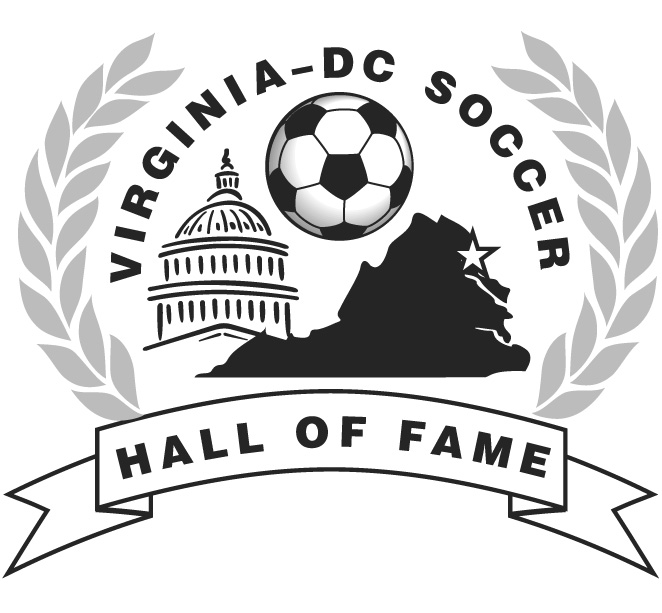 VIRGINIA-DC SOCCER HALL OF FAMENomination for Election to the Virginia-DC Soccer Hall of Fame - Player Nomination-The person named below on this form is being nominated for election to the VA-DC Soccer Hall of Fame in the Player category. Nominations for the class of 2021 must be received on or before 5:00pm on Tuesday, October 13, 2020.  Nominations may be submitted by any recognized affiliate of USSF, VYSA, MDCVSA, or individual associated with an affiliated body.To be eligible for election, a player must meet the two following criteria:	1.	He or she must not have played actively for at least 3 years.	2.	He or she must have played in Virginia or DC for at least two seasons, and during those seasons must have at least one time been a Member of a US National Team, league Most Valuable Player, league all-star, member of a league championship or runner-up team, a State Cup or runner-up team, or recognized as an outstanding player of the era.Name of person being nominated:_________________________________________________________________________Summary of player’s accomplishments:  Why should this person be in the Virginia-DC Soccer Hall of Fame?  Continue on separate sheet, if necessary.Contact Information for person being nominated for Player:Address _______________________________________________________________City, State, Zip _________________________________________________________Home Phone___________________________________________________________Office Phone___________________________________________________________E-mail ________________________________________________________________This nomination is being submitted by:Name:	_______________________________________________________________Affiliation:  ____________________________________________________________Address: ______________________________________________________________City, State, Zip ________________________________________________________Home Phone: ________________________________________________________Office Phone: __________________________________________________________E-Mail: ______________________________________________________________ Submit a brief biography of the player with this cover sheet along with clippings, two photographs, one recent head-shot and one action photo (if available).  No other documentation is necessary at this time; no letters of recommendation or telephone calls.Submit to:Selection CommitteeVirginia-DC Soccer Hall of Famec/o Julie CaramanicaAdministrator15968 Kensington PlaceDumfries, VA 22025E-Mail: JulieC@comcast.netVirginia Youth Soccer Association (VYSA)Metro DC Virginia Soccer Association (MDCVASA)(Player Nomination Form Updated 5/21/2020)